.Intro:	Start after 32 counts (app. 19 secs into track).***3 Restarts:*1st and 3rd Restarts are identical: They happen on walls 1 and 5, after 24 counts facing 9:00**2nd Restart happen on wall 4, after counts 16 facing 12:00, add a count & with recover on L**2 tags: Happen on walls 2 and 6, after the 1st 16 counts, and restart after the tag.[1 – 8]	Hips Bump, Slide, Cross Samba, 1/4 L Cross Samba with Hitch, Coaster Step[9 – 16]	1/4 R Ball Cross , HOLD, Ball Cross, Hold, Ball Step, Cross, Step 1/4 Turn, Flick, StepTAG: Walls 2 and 6[17 – 24]	Walk, Walk, L Sailor Step 1/2 L, Walk, Walk, Rocking Chair[25 – 32]	Chug Turn 1/2 L, R Shuffle to R, Chug Turn 1/2 R, Mambo Step, CrossArms Option: Put your hands up (3), Put your hands above shoulders (&), Put your hands up (4)	3:00START AGAIN!Ending	Slide to the L and open your arms	12:00Guillaume Richard (Fr): cowboy_gs@hotmail.frSébastien Bonnier(Fr): firedance@hotmail.frNo No No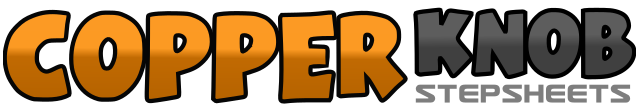 .......Count:32Wall:4Level:Intermediate.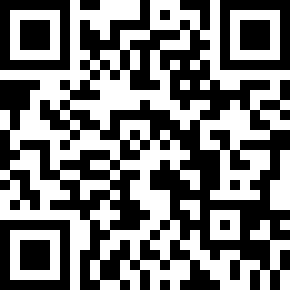 Choreographer:Guillaume Richard (FR) & Sébastien BONNIER (FR) - January 2018Guillaume Richard (FR) & Sébastien BONNIER (FR) - January 2018Guillaume Richard (FR) & Sébastien BONNIER (FR) - January 2018Guillaume Richard (FR) & Sébastien BONNIER (FR) - January 2018Guillaume Richard (FR) & Sébastien BONNIER (FR) - January 2018.Music:No No No - KamaleonNo No No - KamaleonNo No No - KamaleonNo No No - KamaleonNo No No - Kamaleon........1 & 2Touch R to R and push hips to R (1), Push back hips on L (&), Step R to R and slide L (2)	12:003 & 4Cross L over R (3), Step R to R (&), Step L to L (4)	12:005 & 6Cross R over R (5), Make 1/4 R stepping L back (&), Hitch R knee (6)	3:007 & 8Step R back (7), Step L next to R (&), Step R Fwd (8)	3:00&1 – 2Step L on ball next to R (&), Make 1/4 turn R and cross R over L (1), HOLD (2)	6:00&3 – 4Step L on ball next to R (&), Cross R behind L (3), HOLD (4)	6:00&5 – 6Step L on ball to L (&), Step R to R (5), Cross L over R (6)	6:00&7 – 8Step R to R (&), Make 1/4 L stepping on L and flick with R (7), Step R Fwd(8)	3:001-2&Step L Fwd (1), Rock R Fwd (2), Recover on L (&)3-4Step R back (3), Step L next to R with a jump (4)	12:001 – 2Step L Fwd (1), Step R Fwd (2)	3:003 & 4Make 1/4 L & cross L behind R (3), Make 1/4 turn L stepping R next to L (&), Step L Fwd (4)	9:005 – 6Step R Fwd (5), Step L Fwd (6)	9:007 & 8 &Rock R Fwd (7), Recover on L (&), Rock back on R (8), Recover on L (&)	9:001 & 2 &Make 1/4 turn L stepping R to R (1), Recover on L (&), Make 1/4 turn L stepping R to R (2), Recover on L (&)	3:003 & 4Step R to R (3), Step L next to R (&), Step R to R (4)5 & 6Make 1/4 turn R stepping L to L (5), Recover on R (&), Make 1/4 turn R stepping L to L (6)	9:007 & 8 &Cross rock R over L (7), Recover on L (&), Step R to R (8), Cross L over R (&)	9:00